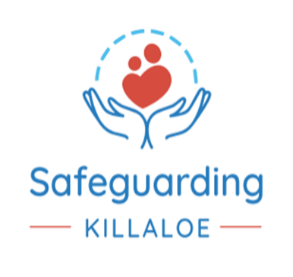 VolunteerApplication / Declaration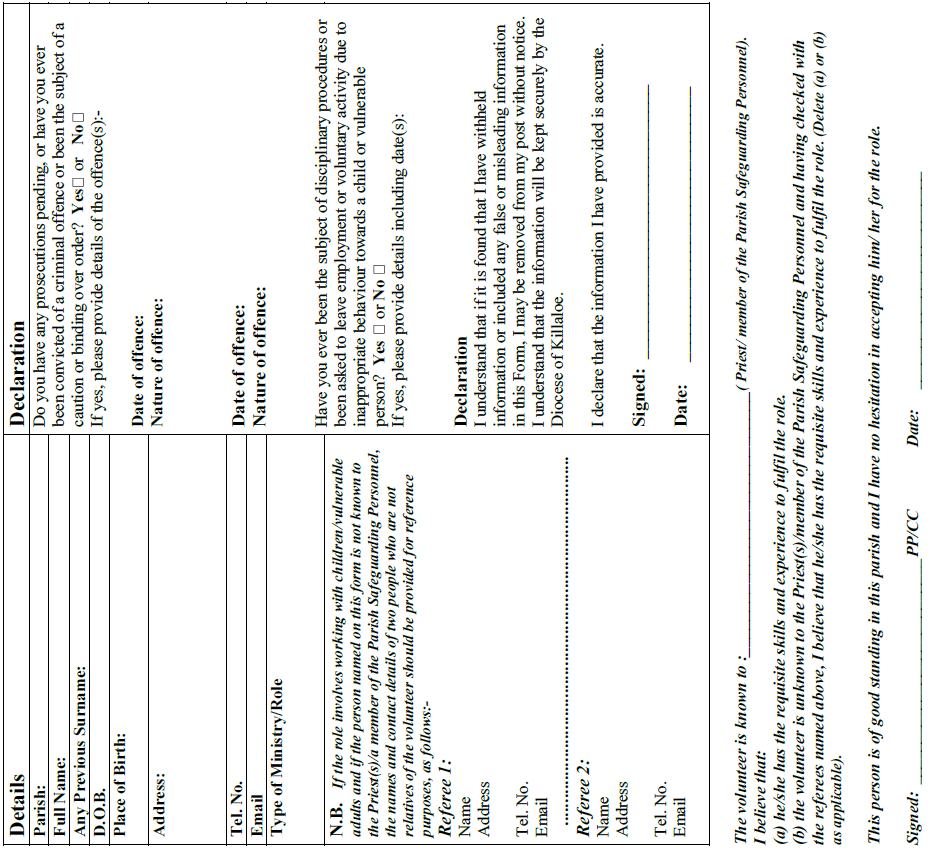 